ICD-10-CM Coder Training Manual, AHIMA Press, 2014 Edition, ISBN: 978-1-58426-389-0Copyrighted Instructional PowerPoints to accompany the above mentioned Training Manual, which include answers to exercise in manual.2014 ICD-10-CM CodeBook, AAPC, ISBN:  978-1-626880-818 (face-to-face classes only)ICD-10-CM files (online classes only)   http://www.cdc.gov/nchs/icd/icd10cm.htm#10update  Instructor designed PowerPoints comparing ICD-9-CM to ICD-10-CM for each unit/day.  In some cases, material hasn’t changed from 2013, so there was no need to update the PowerPoints and they are labeled 2013.File:  9-10Comparison_General-Ch3_2014File:  9-10Comparison_Ch4-10_2013File:  9-10Comparison_Ch11-17_2013File:  9-10Comparison_Ch18-21_2014Online Instructional Links and DocumentsGeneral Anatomy  http://www.stchas.edu/academics/student-resources/ace-center/anatomy--physiology.htmlList of Nerves http://en.wikipedia.org/wiki/List_of_human_nerves List of Lymph Nodes (scroll to bottom of page) http://www.lymphedemapeople.com/wiki/doku.php?id=lymph_nodes#basic_groups_of_lymph_nodes 	AIDS Related Conditions			File:  AIDS-DefiningConditionsSepsis Graphic			File:  SepsisGraphicTable of Contents for the Tabular List			File:  TOC-TabularSTEMI vs NSTEMI Myocardial InfarctionsFile:  MIDescriptionsAsthma Definitions			File:  AsthmaClassificationsNewborn Weight Conversions			File:  NewbornWeightsGlascow Coma Scale/Gustillo Fracture DesignationsFile:  Glascow-GustilloFracture Terminology			File:  ClosedVSOpenFracturesYouTube Videos Demonstrating/Lampooning ICD-10 External Cause Codes http://www.youtube.com/watch?v=sloaI9kflhk&list=UUkNd2jO3MkEnX_7TLP4xzmAhttp://www.youtube.com/watch?v=zE6HVrFXqtghttp://www.youtube.com/watch?v=6i9jOWoorvk&list=UUkNd2jO3MkEnX_7TLP4xzmAhttp://www.youtube.com/watch?v=BOQOxhMa3M0&list=UUkNd2jO3MkEnX_7TLP4xzmA http://www.youtube.com/watch?v=km7X8gbNsHM&list=UUkNd2jO3MkEnX_7TLP4xzmAhttp://www.youtube.com/watch?v=mFYZeQw_vv4&list=UUkNd2jO3MkEnX_7TLP4xzmA http://www.youtube.com/watch?v=fTxV1bfgipA&list=UUkNd2jO3MkEnX_7TLP4xzmAhttp://www.youtube.com/watch?v=O_zhh3c-pWY&list=UUkNd2jO3MkEnX_7TLP4xzmA&index=10 http://www.youtube.com/watch?v=GWJQSmqRLRkhttp://www.youtube.com/watch?v=KrVePG1TIaghttp://www.youtube.com/watch?v=5nEgSMFsRjc&list=UUkNd2jO3MkEnX_7TLP4xzmA&index=2 Audio Files with Transcripts and Videos (online classes only)Welcome to HIT 102 Audio File:  WelcomeHIT102-2014			Transcript File:    Welcome 102-Transcript-2014Navigating the Webpage			Audio File:  Moodle Navigation			Transcript File:  NavigatingThisWebpage.2Syllabus Part 1 (through Course Description)			Audio File:  102Syllabus-Part1-2014			Transcript File:  102Syllabus-Part1Transcript-2014Syllabus Part 2 (through Quizzes/Test)			Audio File:  Syllabus102middle-2			Transcript File:  Syllabus 102part2TranscriptSyllabus Part 3 (end of syllabus)			Audio File:  Syllalbus102End-2			Transcript File:  Syllabus102 Part3TranscriptICD-10-CM Training Manual			Audio File:  CMTrainingManual1			Transcript File:  CMTrainingManualTranscript1ICD-10-CM Code File Index Structure			Audio File:  CMCodebookIndex-2014			Transcript File:  CMCodebookIndexStructureTranscript-2014ICD-10-CM Code File Tabular List Structure			Audio File:  CMCodebookTabular-2014			Transcript File:  CMCodebookTabularStructureTranscript-2014Getting Started with ICD-10-CM			Audio File:  GettingStartedCM-2014			Transcript File:  GettingStarted-CMTranscript-2014Sepsis Graphic			Audio File:  ExplanationSepsisGraphic-2			Transcript File:  SepsisGraphicTranscriptCaution on Injury Coding			Audio File:  Injury7thdigits-2			Transcript File:  Injury7thDigitTranscriptAftercare vs. Subsequent Visit			Audio File:  Aftercare-2014			Transcript File:  AftercarevsSubsequentTranscript-2014This workforce solution was funded by a grant awarded by the U.S. Department of Labor’s Employment and Training Administration. The solution was created by the grantee and does not necessarily reflect the official position of the U.S. Department of Labor. The Department of Labor makes no guarantees, warranties, or assurances of any kind, express or implied, with respect to such information, including any information on linked sites and including, but not limited to, accuracy of the information or its completeness, timeliness, usefulness, adequacy, continued availability, or ownership. This work is licensed under the Creative Commons Attribution 3.0 Unported License.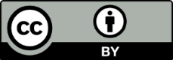 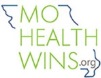 MoHealthWINs